ELENCO DI CONTROLLO PER LA REVISIONE DELLA PROGETTAZIONE DEL SOFTWARE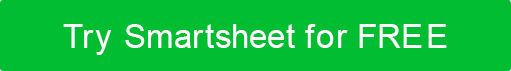 LISTA DI CONTROLLO PER LA REVISIONE DEL SOFTWARE  CONTINUASTATOARTICOLOAPPROVATO DADATA DI APPROVAZIONELa metodologia di progettazione è stata scelta in base ai requisiti di sistema esistenti.Sono state individuate le risorse necessarie per svolgere attività di progettazione software sul progetto.La struttura del software è stata scelta in base alla metodologia di progettazione.Le entità di progettazione del sistema, gli input e gli output derivano dalla struttura del software.Il proprietario del sistema è stato consultato sull'approccio progettuale.È stato creato un modello di dati logico.Un documento di progettazione funzionale è stato creato e distribuito ai membri del team di progetto.Viene eseguita una revisione del progetto funzionale.È stata effettuata almeno una valutazione in corso.Viene specificata un'architettura di sistema, che include hardware, software, database e strutture di comunicazione dati.Un'analisi costi-benefici (CBA) è stata condotta su diverse alternative di architettura di sistema e viene utilizzata per formulare ulteriori raccomandazioni.Le entità di progettazione funzionale vengono utilizzate come base per la creazione di moduli, procedure e oggetti di sistema.È stato sviluppato un modello di dati fisici (basato sul modello di dati logici).Viene approvato un progetto di sistema.Le modifiche alla baseline di progettazione del sistema vengono gestite e controllate.Viene creato un documento di progettazione del sistema.STATOARTICOLOAPPROVATO DADATA DI APPROVAZIONEViene condotta una revisione critica del progetto.Almeno una valutazione in corso viene eseguita prima dell'uscita dalla fase di progettazione del sistema.Il project manager effettua periodicamente revisioni.La garanzia della qualità del software rivede periodicamente il progetto.DISCONOSCIMENTOTutti gli articoli, i modelli o le informazioni fornite da Smartsheet sul sito Web sono solo di riferimento. Mentre ci sforziamo di mantenere le informazioni aggiornate e corrette, non rilasciamo dichiarazioni o garanzie di alcun tipo, esplicite o implicite, circa la completezza, l'accuratezza, l'affidabilità, l'idoneità o la disponibilità in relazione al sito Web o alle informazioni, agli articoli, ai modelli o alla grafica correlata contenuti nel sito Web. Qualsiasi affidamento che fai su tali informazioni è quindi strettamente a tuo rischio.